Oddział Wielkopolski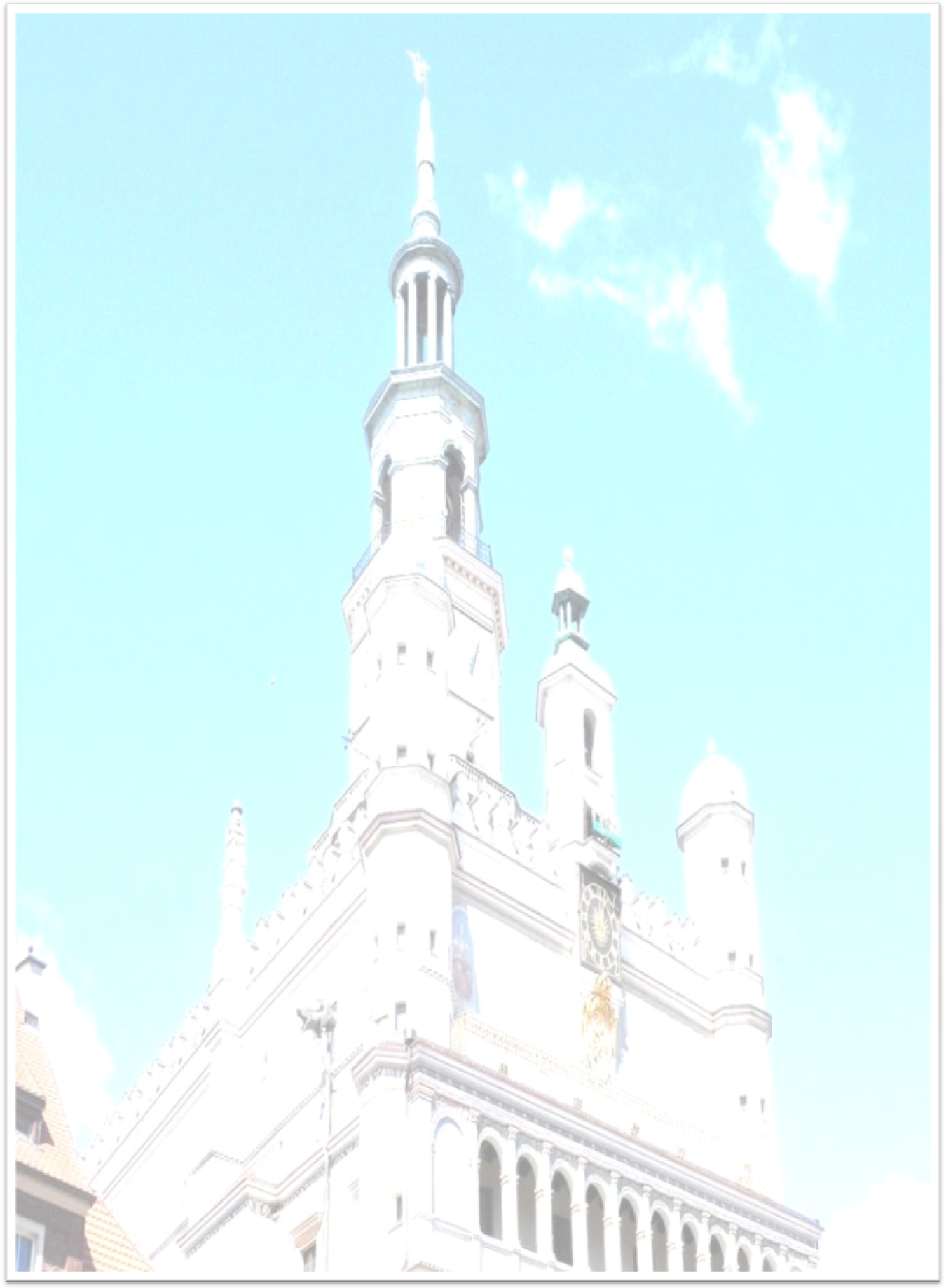 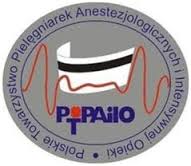 Polskiego Towarzystwa Pielęgniarek Anestezjologicznych i Intensywnej Opiekioraz Evereth Publishing– organizator logistyczny zaprasza na konferencję
Wyzwania dnia codziennego w pracy pielęgniarki 30.06-01.07.2023Leśny Ośrodek Szkoleniowy ul. Adama Wodziczki 3 PuszczykowoKoszt: 400,00zł/osobę – członkowie PTPAiIO     500,00zł/osobę – pozostali uczestnicyOpłata konferencyjna  obejmuje: udział w konferencji, warsztatach,  noclegi w pokojach 2 i 3 osobowych oraz wyżywienie.Wydarzenia towarzyszące oraz opłaty za osoby towarzyszące nie są objęte programem wydarzenia i nie podlegają finansowaniu ze środków pochodzących od firm medycznych zrzeszonych w OIGWM POLMED lub MedTech Polska.Wydarzenia towarzyszące konferencji kolacja z muzyką(DJ)	100 złwpłata na konto:08 1020 4027 0000 1202 1287 6647Rejestracja do 20 czerwca 2023r drogą elektroniczną -karta zgłoszenia, kolejność zgłoszeń potwierdzonych dokonaniem wpłaty.Serdecznie zapraszamy	Przewodnicząca	Sekretarz	Zuzanna Konrady	Agnieszka Grudnicka                                 Program konferencji30.06.20239: 00  -  9:30  Rejestracja uczestników9.30  -   9:45  Powitanie uczestników i otwarcie konferencji9:45  - 10:30  mgr Magdalena Sobalik  ,,Ustawa o prawach pacjenta i Rzeczniku Praw Pacjenta w ujęciu praktycznym’’10: 30 - 10: 50 mgr  Aleksandra Marzec  ,,Rozwiązania w opiece nad pacjentem”10:50 – 11:30  mgr Marta Leśnik ,,Podaruj Im jakość”11:30- 11:50   mgr Justyna Gąsior „Innowacyjne rozwiązania w opiece tracheotomijnej”11:50-12:20 Przerwa kawowa12:20 – 12:30   mgr Kamil Rusek-  ,,System  zamkięty  Viaflo’’- wykład sponsorowany12: 30-  13: 10  mgr Patryk Wrotyński  - ,,Opieka fizjoterapeutyczna nad pacjentem leżącym’’13: 10 – 13:30  mgr Zuzanna Konrady ,,Prehabilitacja co o niej wiemy’’ 13: 30 – 13:50  mgr Artur  Małecki „Nieantybiotykowe strategie zapobiegania zakażeniom szpitalnym „13:50   - 14:10  Michał Przybyłko  Prezentacja łóżka Progressa 14: 10 -14: 40  mgr Arleta Nowicka  ,,Toaleta jamy ustnej jako ważny aspekt przygotowania pacjenta do zabiegu operacyjnego’’ 14: 40 -15: 15  Przerwa obiadowa 15: 15 -15: 35 mgr Agnieszka Szczambura  ,,Co nowego w lawaseptyce’’ 15:35- 17:00  mgr Przemysław Szczurek  ,,Prismax-  w praktyce pielęgniarskiej’’ warsztat -  wykład sponsorowany17:00-18:00 Prof. Waldemar Machała ,,Hipotermia okołooperacyjna – czy sobie z nią radzimy’’19: 15 Kolacja 01.07.2023   9: 30 – 11:00   Warsztaty Schulke / ConvaTec grupa  I   9: 30 – 11:00   Warsztaty TELEFLEX/ 3M  grupa  II   11:00 – 12:30  Warsztaty Schulke / ConvaTec grupa II   11:00 – 12:30  Warsztaty TELEFLEX/ 3M  grupa  I    12:30 – 13:10   mgr Anna Zdun ,, Delirium problem pacjenta czy personelu”   13:10 - Rozdanie certyfikatów,  losowanie nagród, zakończenie konferencji   13: 30 - Poczęstunek (LUNCH)    14:00 Walne zebranie ZarząduKARTA ZGŁOSZENIA UCZESTNICTWA	Polskie Towarzystwo Pielęgniarek Anestezjologicznych                              i Intensywnej Opieki ODDZIAŁ WIELOPOLSKI Konferencja Naukowo – Szkoleniowa     PTPAiIO Oddziału WIELKOPOLSKIEGO  Imię i nazwiskoAdres mailowy                                                                                  Numer telefonu	 Adres do korespondencji                                                         Pokój wykorzystuję z:    Dane do fakturyOpłatę za uczestnictwo prosimy wpłacić do 20 maja 2023 roku, na konto Oddziału WIELKOPOLSKIEGO  PTPAiIO:      PKO BP 08 1020 4027 0000 1202 1287 6647Telefony kontaktowe: Przewodnicząca : Zuzanna Konrady tel: 603-076-766 Skarbnik : Ewa Adamczyk , tel. 600-929-222WYPEŁNIONE KARTY ZGŁOSZENIOWE PROSZĘ PRZESYŁAĆ POCZTĄ ELEKTRONICZNĄ, NA ADRES:  ptpaiiopoznan-konferencja@wp.plCZŁONEK ODDZIAŁU WIELKOPOLSKIEGO       TAK                    NIE